Всероссийская интеллектуальная олимпиада «Наше наследие»ТЕСТ НА ЭРУДИЦИЮ 041. В 1933 г. в Европе стало на одно фашистское государство больше. В этом году фашисты пришли к власти в…А. АнглииБ. ГерманииВ. ИталииГ. Франции2. Политическая партия, которую возглавлял Гитлер:А.Коммунистическая партия ГерманииБ. Национал-социалистическая немецкая рабочая партияВ. Немецкая партия центраГ. Социал-демократическая партия Германии3. Договор между СССР и Германией, нарушенный Германией 22 июня 1941 г.:А. О ненападенииБ. О прекращении огняВ. О развитии торговлиГ. Об обмене пленными4. За несколько месяцев до начала войны советские разведчики сообщали о сосредоточении гитлеровских войск у границ СССР. С какого направления приходили эти сообщения?А. С востокаБ. С западаВ. С севераГ. С юга5. Ленинград во время войны был…А. 	Окружен фашистскими войсками в течение почти 900 днейБ. 	По нескольку раз взят врагом и вновь освобожденВ. 	Подвергнут бомбардировке немецкой авиацией, но не пострадалГ. 	Сровнен с землей фашистами6. Многие из наших воинов, если у них в бою кончались боеприпасы, наносили удар винтом своей боевой машины по хвостовому оперению машины врага. О каких боевых машинах идет речь?А. О зенитных орудияхБ. О минометахВ. О самолетахГ. О танках7. Город в Крыму, где прошла вторая по счёту многосторонняя встреча лидеров трёх стран антигитлеровской коалиции:А. НовороссийскБ. СочиВ. ТегеранГ. Ялта8. Немецкое слово, которым принято называть вооруженные силы фашистской Германии:А. БарбароссаБ. БлицкригВ. ВермахтГ. Гестапо9. Вывоз промышленных предприятий, учреждений, людей, имущества из районов, где идут боевые действия:А. МобилизацияБ. РазворачиваниеВ. РезервацияГ. Эвакуация10. Лётчик-истребитель, трижды Герой Советского Союза, одержавший в годы войны 62 победы:А. Зайцев В.Г.Б. Кожедуб И.Н.В. Матросов А.М.Г. Покрышкин А.И.11. Город, где установлен памятник «Родина-мать зовёт!»:А. ВолгоградБ. КиевВ. МоскваГ. Санкт-Петербург12. Место наиболее массового истребления людей за всю историю человечества – концентрационный лагерь Освенцим – находился на территории современного государства…А. ГерманияБ. ПольшаВ. БеларусьГ. Украина13. Название медали, являющейся знаком отличия Героя Советского Союза:А. За отвагуБ. Золотая звездаВ. Красная звездаГ. Серп и молот14. Православный праздник, который отмечался в воскресенье 22 июня 1941 г. в день начала Великой Отечественной войны:А. День Всех святых, в земле Российской просиявшихБ. Крещение ГосподнеВ. Празднование в честь Казанской иконы Божией МатериГ. Рождество Христово15. Имя пионера-героя, юного партизана-разведчика, самого молодого Героя Советского Союза Котика:А. ВалентинБ. ВикторВ. ИванГ. Сергей16. На изображении можно видеть…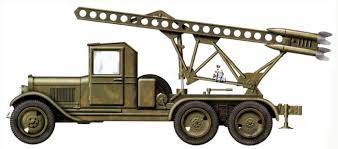 А. Зенитную самоходную установкуБ. Легендарную «Танюшу»В. Полуторку «ГАЗ-АА»Г. Реактивную установку «БМ-13»